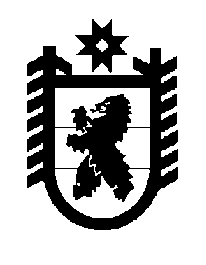 Российская Федерация Республика Карелия    ПРАВИТЕЛЬСТВО РЕСПУБЛИКИ КАРЕЛИЯРАСПОРЯЖЕНИЕот  4 июля 2017 года № 368р-Пг. Петрозаводск Внести в распоряжение Правительства Республики Карелия                     от 20 июня 2016 года № 445р-П (Собрание законодательства Республики Карелия, 2016, № 6, ст. 1316) следующие изменения:1) в преамбуле цифры «2019» заменить цифрами «2020»; 2) в пункте 2 слова «Д.Б. Косарева» заменить словами                              «Д.А. Родионова». Временно исполняющий обязанности
 Главы Республики Карелия                                                   А.О. Парфенчиков